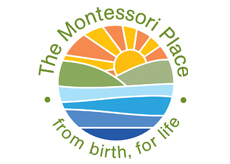 PUPILS WITH ENGLISH AS AN ADDITIONAL LANGUAGE (EAL)At present, there are a number of bilingual children at The Montessori Place. Through its admissions procedures the school is aware of pupils where one or both of their parents do not have English as their first language.Where English is not the first language of the pupil at home then an assessment is made to determine whether EAL support is needed using the QCA extended scale. EAL support would not be given where pupils’ levels in English are above national average levels and the pupil would therefore cope with the curriculum.Where pupils need EAL support this is included in their 6 weekly individual plan and delivered by their Guide or assistant. Lessons for EAL support would be arranged where necessary with the number of one-to-one periods dependent on the individual’s particular need. The appropriateness of EAL support would be kept under review. 